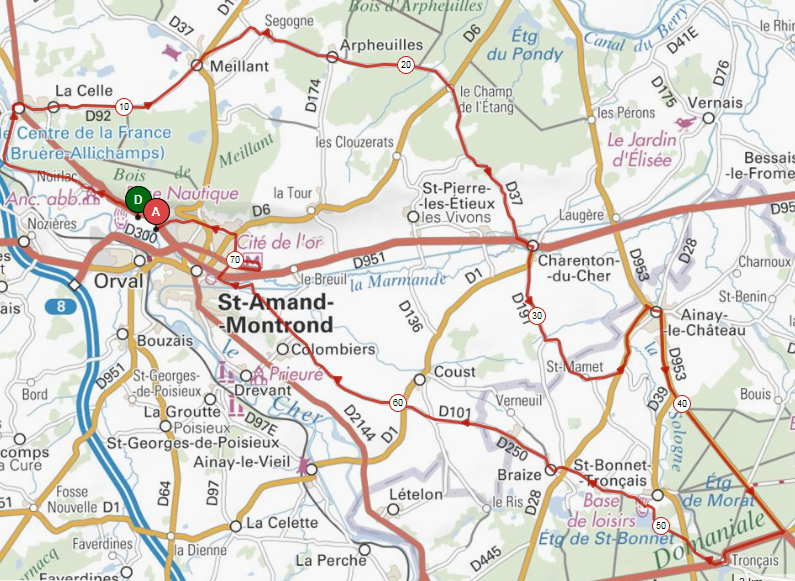 PARCOURS 73 KM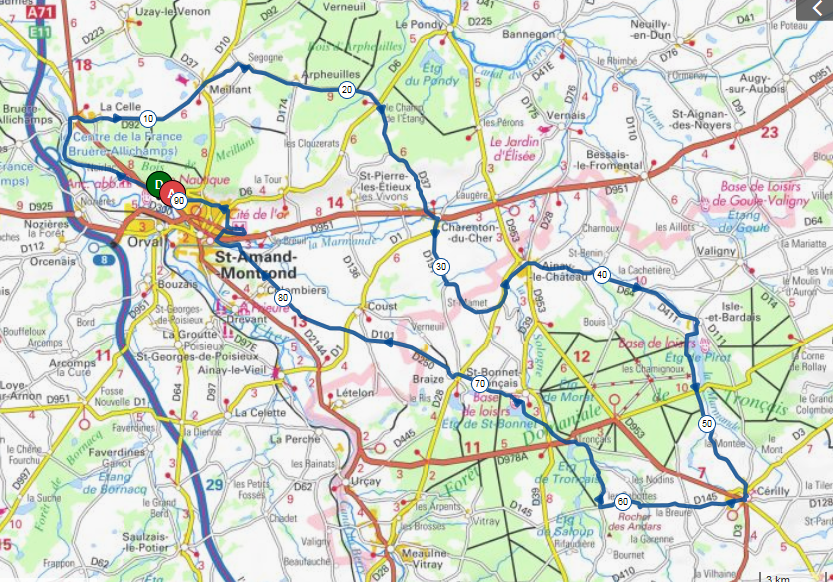 PARCOURS 90 KM 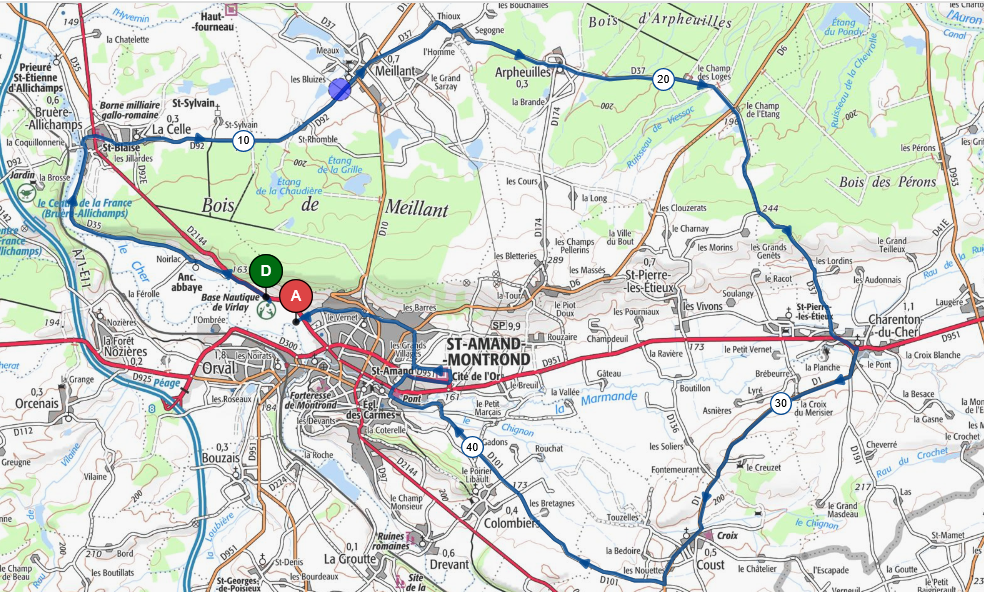 PARCOURS 50 KM 